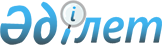 2013 жылға арналған басым ауыл шаруашылығы дақылдарының тізбесін және субсидиялардың нормаларын белгілеу туралы
					
			Күшін жойған
			
			
		
					Қостанай облысы әкімдігінің 2013 жылғы 15 сәуірдегі № 153 қаулысы. Қостанай облысының Әділет департаментінде 2013 жылғы 29 сәуірде № 4112 болып тіркелді. Қолданылу мерзімінің аяқталуына байланысты күші жойылды (Қостанай облысы әкімдігінің 2013 жылғы 28 қарашадағы № 08-10/4884 хаты)

      Ескерту. Қолданылу мерзімінің аяқталуына байланысты күші жойылды (Қостанай облысы әкімдігінің 28.11.2013 № 08-10/4884 хаты).      "Қазақстан Республикасындағы жергілікті мемлекеттік басқару және өзін-өзі басқару туралы" Қазақстан Республикасының 2001 жылғы 23 қаңтардағы Заңының 27-бабына, Қазақстан Республикасы Үкіметінің 2011 жылғы 4 наурыздағы № 221 қаулысымен бекітілген Өсімдік шаруашылығы өнімінің шығымдылығы мен сапасын арттыруға жергілікті бюджеттерден субсидиялау қағидасының 8-тармағына сәйкес Қостанай облысының әкімдігі ҚАУЛЫ ЕТЕДІ:



      1. Қосымшаға сәйкес 2013 жылға арналған басым ауыл шаруашылығы дақылдарының тізбесі және көктемгі егіс және егін жинау жұмыстарын жүргізуге қажетті жанар-жағар май материалдары мен басқа да тауарлық-материалдық құндылықтардың құнын арзандатуға арналған субсидиялардың нормалары белгіленсін.



      2. Осы қаулы алғаш ресми жарияланғаннан кейін күнтізбелік он күн өткен соң қолданысқа енгізіледі.      Облыс әкімі                                Н. Садуақасов      КЕЛІСІЛДІ:      Қазақстан Республикасы

      Ауыл шаруашылығының министрі

      _________ А. Мамытбеков      Қостанай облысы

      әкімдігінің ауыл

      шаруашылығы

      басқармасы

      ММ бастығы

      _____ Қ. Ғабдулин

Әкімдіктің        

2013 жылғы 15 сәуірдегі   

№ 153 қаулысына    

қосымша           2013 жылға арналған басым ауыл шаруашылығы дақылдарының тізбесі және көктемгі егіс және егін жинау жұмыстарын жүргізуге қажетті жанар-жағар май материалдары мен басқа да тауарлық-материалдық құндылықтардың құнын арзандатуға арналған субсидиялардың нормалары
					© 2012. Қазақстан Республикасы Әділет министрлігінің «Қазақстан Республикасының Заңнама және құқықтық ақпарат институты» ШЖҚ РМК
				№Басым ауыл

шаруашылығы

дақылдарының тізбесі1 гектарға арналған көктемгі

егіс және егін жинау жұмыстарын

жүргізуге қажетті жанар-жағар

май материалдары мен басқа да

тауарлық-материалдық

құндылықтардың құнын

арзандатуға арналған

субсидиялардың нормалары, теңге1Жазғы бидай

Күздік бидай

Күздік қара бидай350 (базалық норма бойынша)

800 (көтеріңкі норма бойынша)2Сұлы

Арпа

Тары

Қарақұмық400 (базалық норма бойынша)

800 (көтеріңкі норма бойынша)3Бұршақтұқымдас

дақылдар400 (базалық норма бойынша)4Майлы дақылдар3800 (базалық норма бойынша)5Картоп30000 (базалық норма бойынша)

50000 (көтеріңкі норма бойынша)6Көкөнiстер35000 (базалық норма бойынша)

60000 (көтеріңкі норма бойынша)

1500000 (барлық түрдегі

жылыжайларда топырақтың

қорғалған жағдайларында,

2 дақыл айналымы)7Бақша дақылдары30000 (базалық норма бойынша)8Жемшөптік дақылдар,

оның ішінде бірінші,

екінші және үшінші

өсу жылдарындағы

бұршақ тұқымдас

көпжылдық шөптер1000 (базалық норма бойынша)9Шабындық жерлерді

шалғындандыру үшін

егілген көпжылдық

шөптер1000 (базалық норма бойынша)10Сүрлемдік жүгері мен

күнбағыс1000 (базалық норма бойынша)